Описание проекта физического лицаСОФИНАНСИРОВАНИЕ:Приложение 1.Программа форума «Медиа пространство»:09:00 – Регистрация участников, получение раздаточного материала10:00 – Открытие форума10:30 – 11:20 – Встреча с экспертом 11:30 –12:20 – Встреча с экспертом 12:30 – 13:30 – Встреча с экспертом13:30 – 14:00 –  Кофебрейк 14:00 – 14:50 – Встреча с экспертом15:00 – 18:00 – Обучающая практика:Открытая студия (планируется сделать две студии)МИА «МИР» для секции (Интернет, СМИ)Интеллектуальные  игры для секции (печатные СМИ, PR-технологии) 18:00 – 18:30 –  Кофебрейк 19:00 – Закрытие форума (награждение участников сертификатами, торжественное закрытие форума)20:00 – Конференция по итогам форума (выдача документов на открытие корреспондентского пункта).20:30 – Отъезд участников форума.  Приложение 2.Приложение 3. 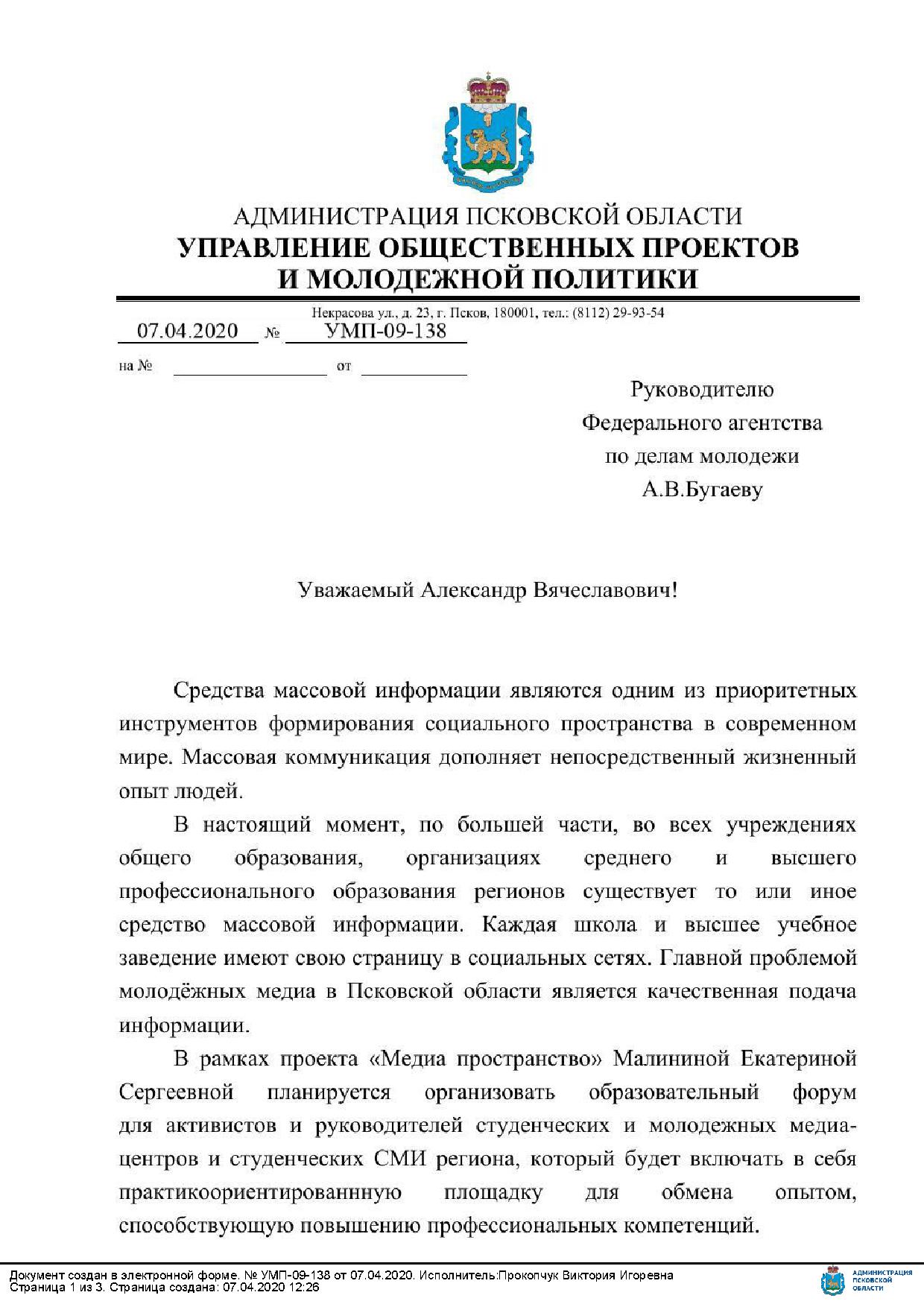 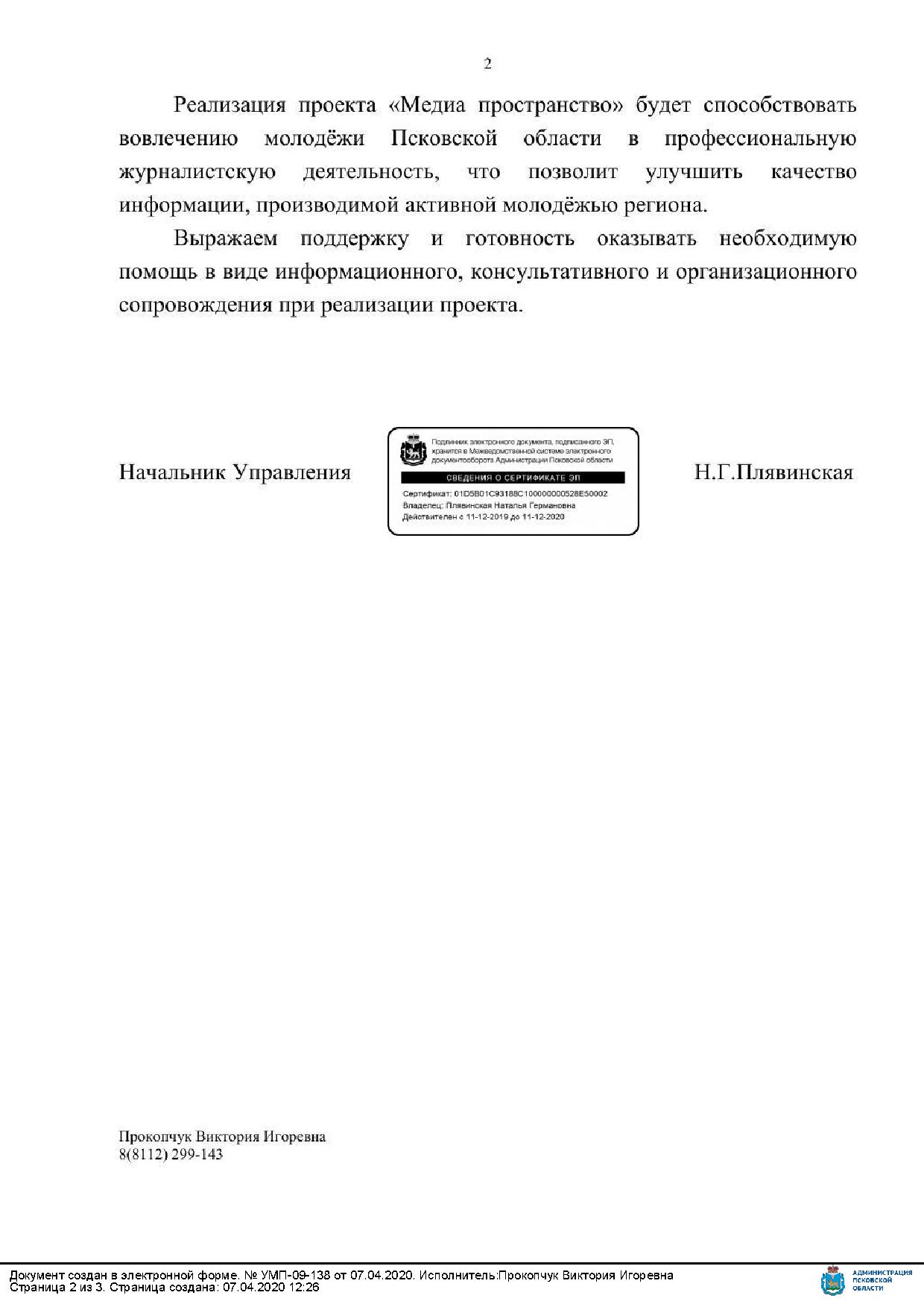 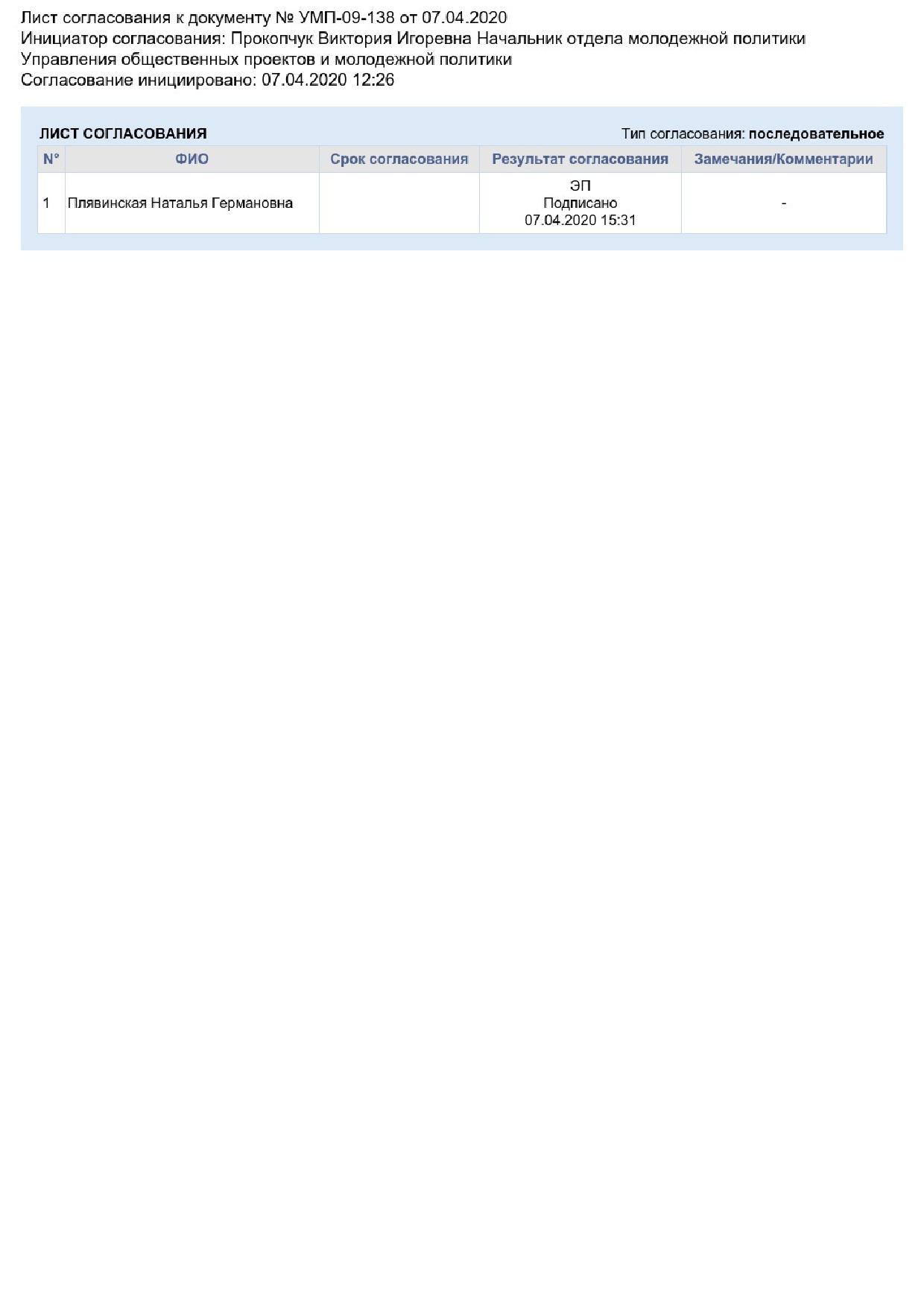 Приложение 4.Номинация Конкурса«Молодёжные медиа»1. Название проекта«Медиа пространство»2.Информация о команде проектаМалинина Екатерина Сергеевна - автор проекта. Отвечает за  создание программы, организация форума, сотрудничество со спикерами и их приглашение, налаживание внешних контактов, ответственная за реализацию проекта, внедрение технологий, реализация плана, поиск трудовых ресурсов, организация проектной команды. Является Региональным руководителем Общероссийской молодёжной общественной организации «МИР» («Молодёжь-Инициатива-Развитие») в Псковской области.Маркин Сергей Васильевич - соавтор проекта, создание программы форума, организация форума, ответственный за реализацию проекта, ответственный за связь со СМИ, решение технических задач, реализация плана, поиск материально-технического ресурса, поиск трудовых ресурсов, организация проектной команды. Является Специалистом по работе с региональными отделениями Общероссийской молодёжной общественной организации «МИР» («Молодёжь-Инициатива-Развитие»).Большая часть команды будет набираться в ходе реализации проекта. 3.География проектаПсковская область (Бежаницкий, Великолукский, Гдовский, Дедовичский, Дновский, Красногородский, Куньинский, Локнянский, Невельский, Новоржевский, Новосокольнический, Опочецкий, Островский, Палкинский, Печорский, Плюсский, Порховский, Псковский, Пустошкинский, Пушкиногорский, Пыталовский, Себежский, Струго-Красненский, Усвятский районы)3.География проектаперечислить все субъекты РФ, на которые распространяется проект4.Срок реализации проекта4 месяца  4.Срок реализации проектапродолжительность проекта (в месяцах)4.Срок реализации проекта1 июля 20204.Срок реализации проектаНачало реализации проекта (день, месяц, год)4.Срок реализации проекта20 октября  20204.Срок реализации проектаОкончание реализации проекта (день, месяц, год)5. Краткая аннотацияПроект предполагает проведение медиа форума на территории Псковской области, в г. Пскове.«Медиа пространство» - это образовательный форум для активистов и руководителей студенческих и молодежных медиа-центров и студенческих СМИ со всего региона, а также практикоориентированнная площадка для обмена опытом и повышения профессиональных компетенций.Форум предусматривает три направления обучения:Интернет СМИ;Телевидение;Печатные СМИ.Форум является бесплатным и рассчитан на 1 день.За время форума участники из каждого района области посетят лекционную часть в первой половине дня и практическую во второй. В завершающей части форума все участники получат дипломы, а также станут героями видео о проекте. Каждый, заинтересованный участник проекта получит возможность стать корреспондентом молодёжного информационного агентства «МИР» (миамир.рф).6. Описание проблемы, решению/снижению остроты которой посвящен проектАктуальность проекта для молодёжиСоответствие проекта «Концепции долгосрочного социально-экономического развития Российской Федерации на период до 2020 года» (Распоряжение Правительства РФ от 17.11.2008  № 1662-р), «Стратегии инновационного развития России до 2020 года» (Распоряжение Правительства РФ от 08.12.2011 № 2227-р)(не более 1 страницы)
Для бизнес-проекта вместо описания проблемы указывается описание потребности в данном продукте/услуге, результаты маркетинговых исследований и иноеОписание проблем:Социальная значимость проекта обусловлена следующими факторами:Популярность профессиональной журналистики среди молодежи в настоящий момент имеет тенденцию к уменьшению. На сегодняшний момент журналистика среди подростков и молодёжи обретает формат высказывания собственного мнения, блогерства. Такая информация обычно не содержит анализ, ничем не подкреплена, в ней отсутствуют доказательства.  Одна из целей проекта – вдохновить участников проекта на занятия профессиональной журналистикой.В Псковской области существует ряд курсов по направлениям Медиа (SMM, копирайтинг, фотосъемка, видеосъемка), но большая часть из них – платная.  В условиях отсутствия собственных средств подросткам может быть сложно войти в данную сферу через платные курсы и попробовать себя. Обоснование социальной значимости:Средства массовой информации являются одним из мощнейших инструментов формирования социального пространства в современном мире. Массовая коммуникация дополняет непосредственный жизненный опыт людей. В настоящий момент практически во всех учреждениях общего образования, организациях среднего и высшего профессионального образования регионов существует то или иное средство массовой информации. Каждая школа и ВУЗ имеют свою страницу в социальных сетях. Но главной проблемой молодёжных медиа в Псковской области является качественная подача информации. Для большинства подростков и молодежи участие в проекте «Медиа пространство» - это возможность повысить профессиональные компетенции за счет общения с профе1
ссионалами из Санкт-Петербурга и Пскова.7. Основные целевые группы, на которые направлен проект Активная молодежь Псковской области (16 - 22 года).8. Основная цель проектаВовлечение молодёжи Псковской области в профессиональную журналистскую деятельность.9. Задачи проекта1. Подготовка к форуму в Псковской области;2. Проведение информационной кампании форума;3. Организация форума в городе Пскове;4. Подготовка отчёта.10. Календарный план реализации проекта (последовательное перечисление основных мероприятий проекта с приведением количественных показателей и периодов их осуществления)10. Календарный план реализации проекта (последовательное перечисление основных мероприятий проекта с приведением количественных показателей и периодов их осуществления)10. Календарный план реализации проекта (последовательное перечисление основных мероприятий проекта с приведением количественных показателей и периодов их осуществления)10. Календарный план реализации проекта (последовательное перечисление основных мероприятий проекта с приведением количественных показателей и периодов их осуществления)№МероприятиеСроки (дд.мм.гг)Количественные показатели реализацииПодготовка форума 1 июля 2020 года – 31 августа 2020 годаСобрана команда из не менее 10 человек для подготовки форума. Подготовлен план работы, которого придерживается команда в течение всего срока реализации проекта. Приглашение экспертов, поиск участников, набор волонтёров, подготовка площадки и т.д.Информационная кампания 1 августа 2020 года – 31 августа 2020 годаАнонсировано мероприятие в социальных сетях – не менее 25 постов.Распространена информация среди СМИ Псковской области, а также привлечены информационные партеры проекта – не менее 7.Проведение форума «Медиа пространство»1 сентября 2020 года – 30 сентября 2020 годаПроведен форум с привлечением экспертов, журналистов, блогеров – не менее 7 человек. Привлечено не менее 150 участников, которым вручены сертификаты. Произведены съемка одного видеосюжета о форуме и фотосъемка мероприятия. Отчетный период 1 октября 2020 – 20 октября 2020 годаСобраны документы и написан отчет по проекту.11. Ожидаемые результаты(Описание позитивных изменений, которые произойдут в результате реализации проекта по его завершению и в долгосрочной перспективе)11. Ожидаемые результаты(Описание позитивных изменений, которые произойдут в результате реализации проекта по его завершению и в долгосрочной перспективе)Количественные показатели(указать подробно количественные результаты, включая численность вовлечения молодёжи в мероприятия проекта)В организации форума приняли участие:Команда не менее чем из 10 человек;Не менее 7 экспертов;20 волонтёров.Участие в форуме приняло не менее 150 человек. В социальных сетях опубликовано не менее 25 анонсов о форуме.Привлечено не менее 7 информационных партнёров.Проведена видеосъемка одного сюжета о форуме, а также фоторепортаж не менее чем из 300 фотографий с мероприятия.Качественные показатели(указать подробно качественные изменения) Участники проекта стали  корреспондентами МИА «МИР» (миамир.рф) и получили возможность публиковать собственные материалы на сайте Информационного агентства для создания собственного портфолио.Благодаря форуму повысилась квалификация молодых специалистов и заинтересованной молодежи Псковской области по направлению «журналистика». 12. Опыт успешной реализации проектов(Следует описать опыт команды проекта по реализации социально значимых проектов в соответствующей сфере деятельности)Команда проекта систематически участвует в реализации международных (Петербургский международный экономический форум, Восточный экономический форум), всероссийских (Корпус общественных наблюдателей, Всероссийский форум молодых семей и др.), региональных (IV Псковский чемпионат «Абилимпикс», Ночь науки и др.) проектов, а также регулярно повышает свою квалификацию и организует собственные мероприятия (Школы актива, Медиа-волонтёр и др.). 13. Партнёры проекта и собственный вклад(Необходимо указать партнеров, которые готовы оказать информационную, консультационную, материальную, финансовую и иную поддержку реализации проекта, а также собственный вклад и ресурсы, привлекаемые на реализацию проекта)  Администрация Псковской области - информационная, консультативная поддержка; Управление общественных проектов и молодёжной политики Администрации Псковской области – информационная, консультативная и организационная поддержка;Общероссийская молодежная общественная организация «МИР» («Молодежь-Инициатива-Развитие») - информационная, консультативная поддержка;Молодежный интернет-телеканал «Студия 1М» 1M.TV - информационная, поддержка;Информационные партнеры молодежного информационного агентства «МИР» и молодежного интернет-телеканала «Студия 1М» в Псковской области – информационная поддержка.СМИ и активная молодежь, которые включены в рассылку информационного агентства – информационная поддержка;14. Дальнейшая реализация и мультипликативность проекта(Укажите планы по реализации проекта после завершения грантового финансирования, а также как будет распространяться опыт по реализации проекта в других регионах)Опыт по реализации проекта в Псковской области  будет передан руководителям региональных отделений общероссийской Молодежной общественной организации «МИР» («Молодежь-Инициатива-Развитие») и применен на практике в других регионах.15. Информационное сопровождение проекта Информация о мероприятии будет освещаться в таких СМИ, как:Группа ВКонтакте «Молодёжь Псковской области» (https://vk.com/pskov_mol)Группа ВКонтакте «МОЛОДЕЖНЫЙ ЦЕНТР Псков» (https://vk.com/pskovmolodezh)Группа ВКонтакте «МИР | добрые дела» (https://vk.com/mir_russia)Сайт Общероссийской Молодежной общественной организации «МИР» (Молодежь-Инициатива-Развитие) мы-мир.рф;Сайт Молодежного интернет-телеканала «Студия 1М» 1M.TVСМИ и активная молодежь, которые включены в рассылку информационного агентства;Информационные партнеры молодежного информационного агентства «МИР» и молодежного интернет-телеканала «Студия 1М» в Псковской области.А также в ряде других региональных СМИ.Детализированная смета расходов(подробно указываются все расходы. Включаются только статьи, на которые планируется потратить денежную часть гранта)Детализированная смета расходов(подробно указываются все расходы. Включаются только статьи, на которые планируется потратить денежную часть гранта)Детализированная смета расходов(подробно указываются все расходы. Включаются только статьи, на которые планируется потратить денежную часть гранта)Детализированная смета расходов(подробно указываются все расходы. Включаются только статьи, на которые планируется потратить денежную часть гранта)Детализированная смета расходов(подробно указываются все расходы. Включаются только статьи, на которые планируется потратить денежную часть гранта)Детализированная смета расходов(подробно указываются все расходы. Включаются только статьи, на которые планируется потратить денежную часть гранта)№Статья расходовСтатья расходовСтоимость (ед.), руб.Кол-во единицВсего, руб.1Форменная одеждаФорменная одежда27 000Толстовки для волонтёров (20 чел.) и команды форума (10 чел.)Толстовки для волонтёров (20 чел.) и команды форума (10 чел.)90030 шт.27 0002ПолиграфияПолиграфия73 250Ручка белая с логотипомРучка белая с логотипом35150 шт.  5 250Блокноты с логотипомБлокноты с логотипом120150 шт.18 000Бейдж (участники + волонтёры + спикеры + команда проекта)Бейдж (участники + волонтёры + спикеры + команда проекта)50190 шт.  9 500ЗначкиЗначки22150 шт.  3 300Пакет бумажный для раздаточного материала с логотипомПакет бумажный для раздаточного материала с логотипом70150 шт.10 500Баннер 3 х 2 мБаннер 3 х 2 м3 0002 шт.  6 000Металлоконструкция для баннера 3 х 2 мМеталлоконструкция для баннера 3 х 2 м4 0002 шт.  8 000Ролл-аппРолл-апп5 0002 шт. 10 000Диплом участника Диплом участника 18 150 шт.  2 7003Расходные материалы (канцелярия, картриджи, бумага)Расходные материалы (канцелярия, картриджи, бумага)14 850ВатманВатман5020 шт.  1 000Маркер перманентныйМаркер перманентный3510 шт.     350Флипчарт Флипчарт 4 5003 шт.13 5004Транспортные расходы, в т.ч. трансфер экспертов из/в регионыТранспортные расходы, в т.ч. трансфер экспертов из/в регионы  6 000Транспортные расходы экспертов форума из Санкт-ПетербургаТранспортные расходы экспертов форума из Санкт-Петербурга12005 чел.   6 0005УслугиУслуги23 000Услуги профессионального фотографа (12 часов)Услуги профессионального фотографа (12 часов)4 0001 чел.  4 000Услуги видеографа для съемки видеоролика о форуме  (12 часов)Услуги видеографа для съемки видеоролика о форуме  (12 часов)4 0001 чел.  4 000Услуги монтажёра для создания видеоролика о форумеУслуги монтажёра для создания видеоролика о форуме5 0001 чел.  5 000Услуги дизайнера (создание макетов)Услуги дизайнера (создание макетов)5 0001 чел.  5 000Аренда аудио аппаратуры (колонки, усилитель, микрофоны)Аренда аудио аппаратуры (колонки, усилитель, микрофоны)5 0001 сут.  5 0006Два кофебрейкаДва кофебрейка11 400Одноразовая посуда, чай, сахар, печенье и др.Одноразовая посуда, чай, сахар, печенье и др.30 190 чел. (участники + волонтеры + эксперты + орг. группа + съемочная группа) * 2 кофебрейка11 400ИТОГОИТОГО155 500 руб.№Статья расходовСтоимость (ед.), руб.Кол-во единицВсего, руб.1Командировочные расходы 20 000Оплата проживания и питания экспертов из Санкт-Петербурга (5 человек) в месте проведения форума20002 сут. * 5 чел.20 0002 Аренда помещения18 0002 сут.36 0003Вклад волонтёров1 00020 чел.20 000ИТОГО СОФИНАНСИРОВАНИЕИТОГО СОФИНАНСИРОВАНИЕИТОГО СОФИНАНСИРОВАНИЕ76 000 руб.76 000 руб.16. Приложения и дополнительная информация о проекте Программа форума «Медиа пространство» (Приложение 1);Письмо поддержки от Администрации Псковской области (Приложение 2);Письмо поддержки от Управления общественных проектов и молодёжной политики Администрации Псковской области (Приложение 3).Письмо поддержки от Общероссийской молодёжной общественной организации «МИР» («Молодёжь-Инициатива-Развитие») (Приложение 4).